День семьи, любви и верности.      6 июля 2018 г. в ДЦ с.Рождественское состоялось районное праздничное мероприятие, посвящённое Дню семьи, любви и верности. По традиции в этот день чествуют семьи, прожившие в браке не один десяток лет в любви и согласии. И в этот раз были отмечены семьи с большим семейным стажем, среди которых оказались и семьи поворинцев.      В концертной части этого важного и красивого мероприятия приняли участие и наши творческие коллективы – это народный коллектив театра танца «Топ-топ» и народный ансамбль танца «Аюшка».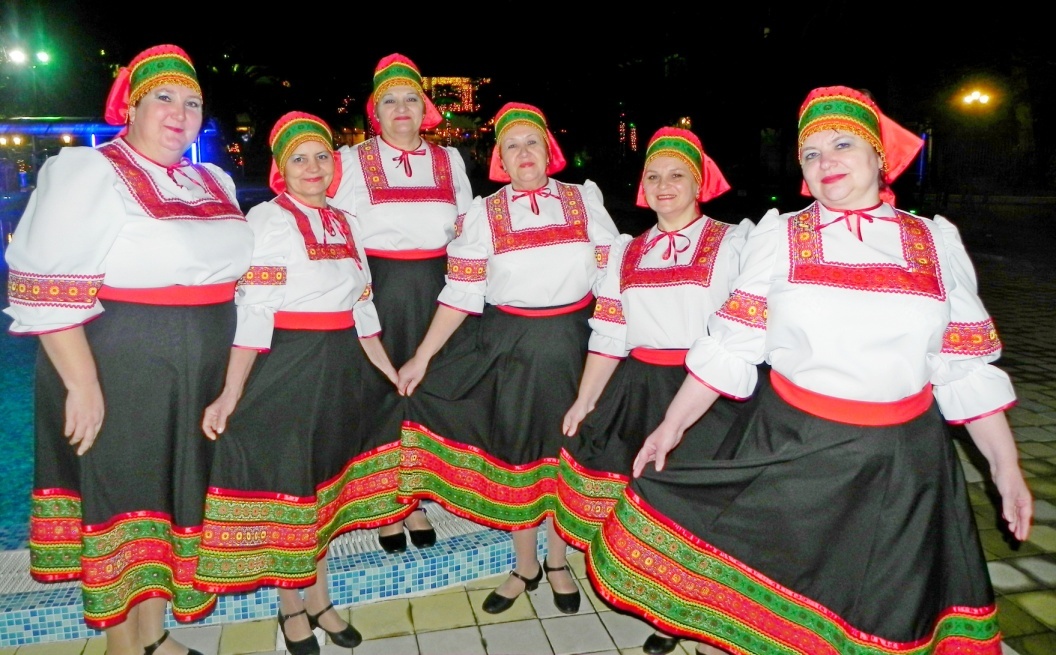 Народный ансамбль танца «Аюшка»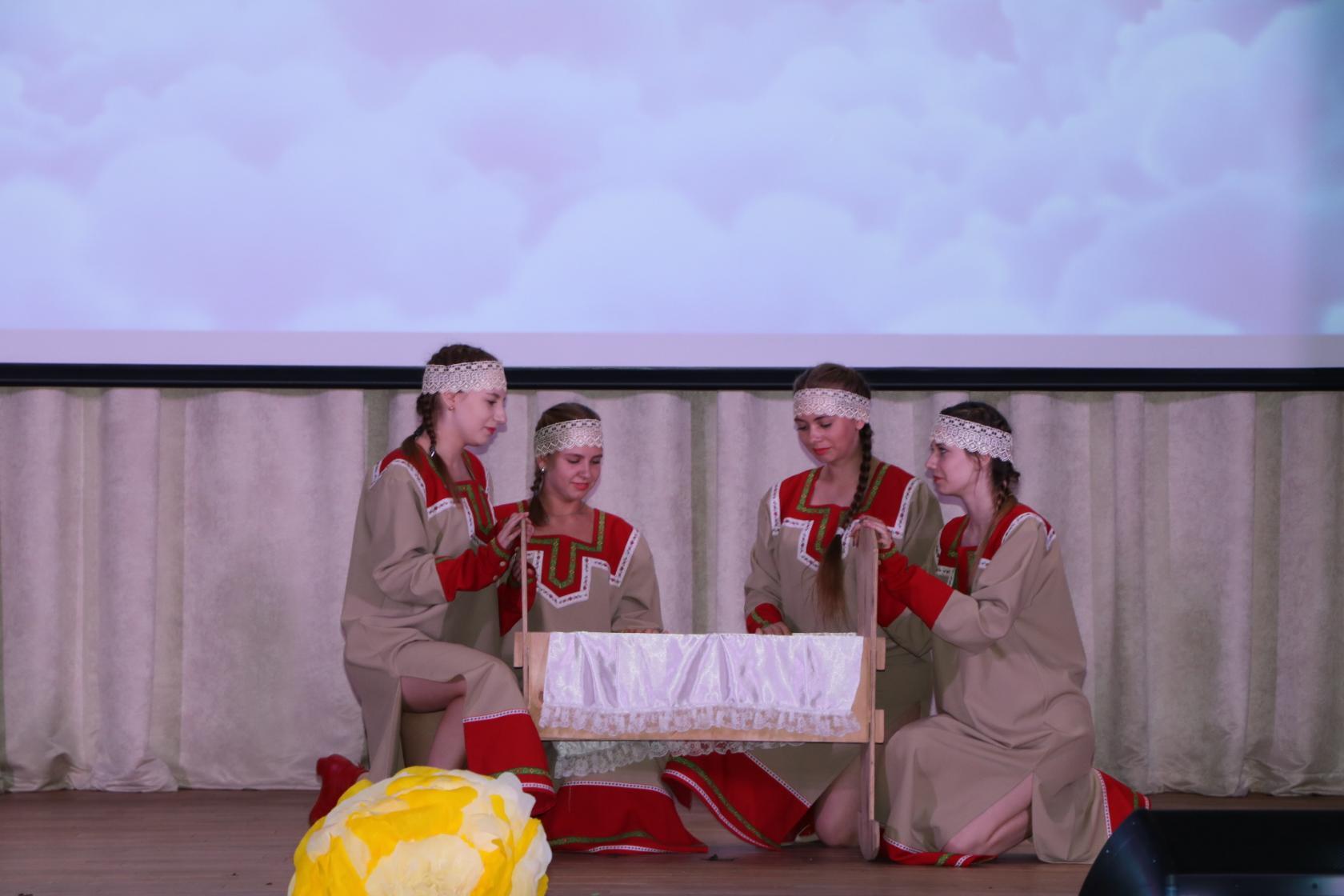 Народный коллектив театра танца «Топ-топ»      8 июля 2018 г. в Центре культуры и творчества г.Поворино состоялся бесплатный показ художественного фильма «Белый ворон»в рамках празднования Дня семьи, любви и верности. Пришедших зрителей администрация ЦКТ поздравила с праздником и отметила памятными сувенирами.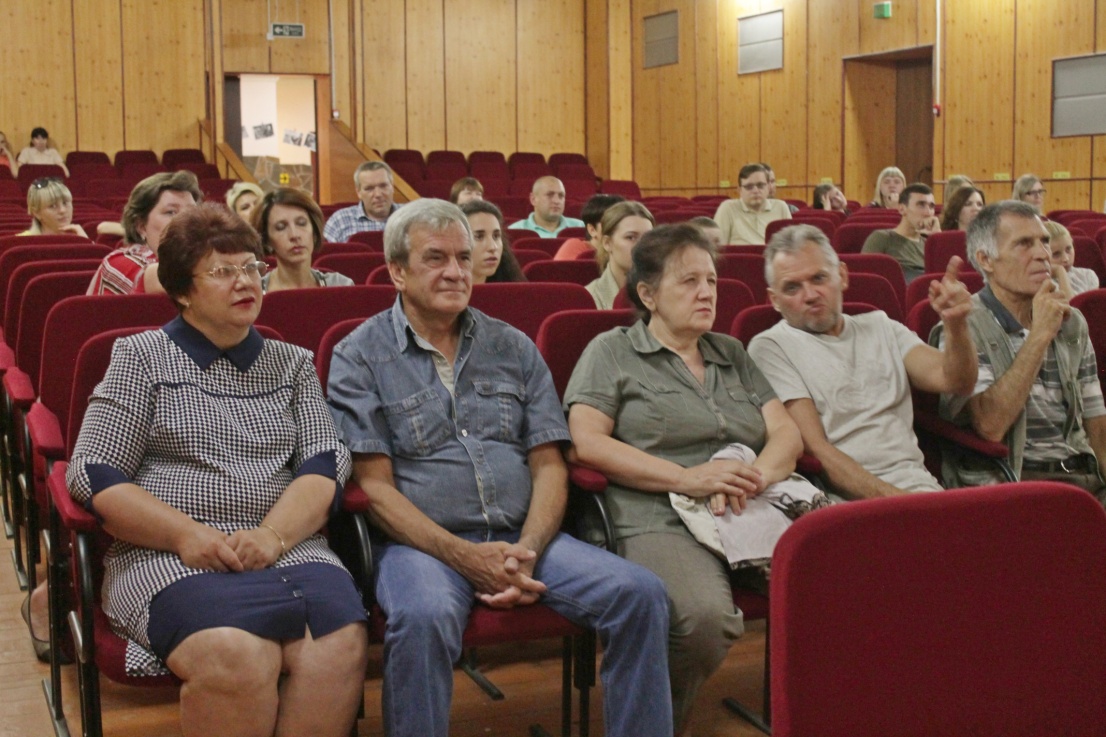 